Konferencja SERMO/SJO PW Umiędzynarodowienie wyższych uczelni - 
praktyczne wyzwania dla ośrodków nauczania języków obcychWarszawa, 4-5.12.2015FORMULARZ ZGŁOSZENIA NA KONFERENCJĘ„Umiędzynarodowienie wyższych uczelni - 
praktyczne wyzwania dla ośrodków nauczania języków obcych”Warszawa, 4-5.12.2015Wypełniony FORMULARZ prosimy przesłać do 03.11.2015 na adres: sjo@sjo.pw.edu.plOPŁATĘ należy przelać do 10 listopada 2015 r. na konto:Stowarzyszenie Akademickich Ośrodków NauczaniaJęzyków Obcych SERMOul. Piotrowo 3a, 60-965 PoznańBank Zachodni WBK SA 6 oddział w Poznaniu 42 1090 1362 0000 0001 0531 2423z dopiskiem: Warszawa 2015 i nazwiskiem uczestnikaNASI SPONSORZY: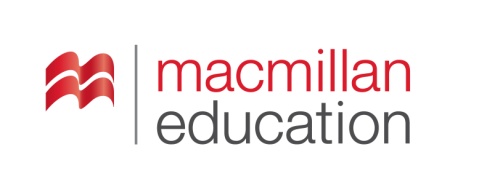 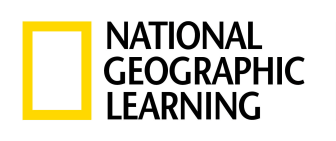 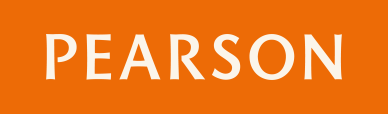 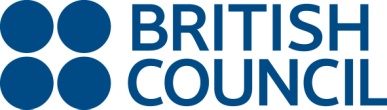 ORGANIZATOR:Stowarzyszenie Akademickich Ośrodków Nauczania Języków Obcych SERMO oraz Studium Języków Obcych Politechniki WarszawskiejStowarzyszenie Akademickich Ośrodków Nauczania Języków Obcych SERMO oraz Studium Języków Obcych Politechniki WarszawskiejStowarzyszenie Akademickich Ośrodków Nauczania Języków Obcych SERMO oraz Studium Języków Obcych Politechniki WarszawskiejStowarzyszenie Akademickich Ośrodków Nauczania Języków Obcych SERMO oraz Studium Języków Obcych Politechniki WarszawskiejStowarzyszenie Akademickich Ośrodków Nauczania Języków Obcych SERMO oraz Studium Języków Obcych Politechniki WarszawskiejMIEJSCE KONFERENCJI: Politechnika Warszawska 
Plac Politechniki 1
00-661 Warszawa
sjo@sjo.pw.edu.pl
tel.  +48 22 234 7352
www.sjo.pw.edu.pl Politechnika Warszawska 
Plac Politechniki 1
00-661 Warszawa
sjo@sjo.pw.edu.pl
tel.  +48 22 234 7352
www.sjo.pw.edu.pl Politechnika Warszawska 
Plac Politechniki 1
00-661 Warszawa
sjo@sjo.pw.edu.pl
tel.  +48 22 234 7352
www.sjo.pw.edu.pl Politechnika Warszawska 
Plac Politechniki 1
00-661 Warszawa
sjo@sjo.pw.edu.pl
tel.  +48 22 234 7352
www.sjo.pw.edu.pl Politechnika Warszawska 
Plac Politechniki 1
00-661 Warszawa
sjo@sjo.pw.edu.pl
tel.  +48 22 234 7352
www.sjo.pw.edu.pl TERMIN:4-5 grudnia 2015 4-5 grudnia 2015 4-5 grudnia 2015 4-5 grudnia 2015 4-5 grudnia 2015 OPŁATA: Dla członków SERMO – 250 zł
Dla osób niebędących członkami SERMO – 300 złOpłata konferencyjna obejmuje materiały konferencyjne i posiłki (obiad, kolacja)Dla członków SERMO – 250 zł
Dla osób niebędących członkami SERMO – 300 złOpłata konferencyjna obejmuje materiały konferencyjne i posiłki (obiad, kolacja)Dla członków SERMO – 250 zł
Dla osób niebędących członkami SERMO – 300 złOpłata konferencyjna obejmuje materiały konferencyjne i posiłki (obiad, kolacja)Dla członków SERMO – 250 zł
Dla osób niebędących członkami SERMO – 300 złOpłata konferencyjna obejmuje materiały konferencyjne i posiłki (obiad, kolacja)Dla członków SERMO – 250 zł
Dla osób niebędących członkami SERMO – 300 złOpłata konferencyjna obejmuje materiały konferencyjne i posiłki (obiad, kolacja)REJESTRACJA:Rejestracja  -  do 03 listopada 2015
Opłata  -  do 10 listopada 2015Przypominamy, że zgłoszenie jest ważne po dokonaniu pełnej opłaty rejestracyjnejRejestracja  -  do 03 listopada 2015
Opłata  -  do 10 listopada 2015Przypominamy, że zgłoszenie jest ważne po dokonaniu pełnej opłaty rejestracyjnejRejestracja  -  do 03 listopada 2015
Opłata  -  do 10 listopada 2015Przypominamy, że zgłoszenie jest ważne po dokonaniu pełnej opłaty rejestracyjnejRejestracja  -  do 03 listopada 2015
Opłata  -  do 10 listopada 2015Przypominamy, że zgłoszenie jest ważne po dokonaniu pełnej opłaty rejestracyjnejRejestracja  -  do 03 listopada 2015
Opłata  -  do 10 listopada 2015Przypominamy, że zgłoszenie jest ważne po dokonaniu pełnej opłaty rejestracyjnejKONTAKT:Formularze zgłoszeniowe prosimy przesyłać na adres: 
sjo@sjo.pw.edu.pl
Osoba do kontaktu:  Marta Puchalska, tel +48  22 234 7352Formularze zgłoszeniowe prosimy przesyłać na adres: 
sjo@sjo.pw.edu.pl
Osoba do kontaktu:  Marta Puchalska, tel +48  22 234 7352Formularze zgłoszeniowe prosimy przesyłać na adres: 
sjo@sjo.pw.edu.pl
Osoba do kontaktu:  Marta Puchalska, tel +48  22 234 7352Formularze zgłoszeniowe prosimy przesyłać na adres: 
sjo@sjo.pw.edu.pl
Osoba do kontaktu:  Marta Puchalska, tel +48  22 234 7352Formularze zgłoszeniowe prosimy przesyłać na adres: 
sjo@sjo.pw.edu.pl
Osoba do kontaktu:  Marta Puchalska, tel +48  22 234 7352WYŻYWIENIE:PIĄTEK 
4.12.2015 przerwa kawowalunchuroczysta kolacjaprzerwa kawowalunchuroczysta kolacjaSOBOTA 
5.12.2015    przerwa kawowalunch lub lunchpackZAKWATEROWANIE:Rezerwacja noclegów we własnym zakresie.  Sugerujemy skorzystanie z serwisu www.booking.com  W dniach 3-5 grudnia 2015 większość hoteli ma spore zniżki.Rezerwacja noclegów we własnym zakresie.  Sugerujemy skorzystanie z serwisu www.booking.com  W dniach 3-5 grudnia 2015 większość hoteli ma spore zniżki.Rezerwacja noclegów we własnym zakresie.  Sugerujemy skorzystanie z serwisu www.booking.com  W dniach 3-5 grudnia 2015 większość hoteli ma spore zniżki.Rezerwacja noclegów we własnym zakresie.  Sugerujemy skorzystanie z serwisu www.booking.com  W dniach 3-5 grudnia 2015 większość hoteli ma spore zniżki.Rezerwacja noclegów we własnym zakresie.  Sugerujemy skorzystanie z serwisu www.booking.com  W dniach 3-5 grudnia 2015 większość hoteli ma spore zniżki.Hotele w pobliżu PW:Hotel MDM 
Plac Konstytucji Warszawa
www.hotelmdm.com.plCampanille Varsovie, 
ul. Towarowa 2 
www.campanile.comHotel Metropol
ul.Marszałkowska 
www.hotelmetropol.com.plHotel MDM 
Plac Konstytucji Warszawa
www.hotelmdm.com.plCampanille Varsovie, 
ul. Towarowa 2 
www.campanile.comHotel Metropol
ul.Marszałkowska 
www.hotelmetropol.com.plHotel Reytan
ul. Rejtana 6
 www.reytan.plHotel - Ośrodek Sportu i Rekreacji Dzielnicy Śródmieście
ul. Polna 7a
http://www.osir-polna.pl/pl/hotel/ofertaPokoje gościnne PW 
ul. Polna 50
http://vip.wpw.pw.edu.pl/Hotel Reytan
ul. Rejtana 6
 www.reytan.plHotel - Ośrodek Sportu i Rekreacji Dzielnicy Śródmieście
ul. Polna 7a
http://www.osir-polna.pl/pl/hotel/ofertaPokoje gościnne PW 
ul. Polna 50
http://vip.wpw.pw.edu.pl/Hotel Reytan
ul. Rejtana 6
 www.reytan.plHotel - Ośrodek Sportu i Rekreacji Dzielnicy Śródmieście
ul. Polna 7a
http://www.osir-polna.pl/pl/hotel/ofertaPokoje gościnne PW 
ul. Polna 50
http://vip.wpw.pw.edu.pl/REZYGNACJE:Do dnia 15.11.2015 – pełen zwrot opłaty
Od 16.11. do 29.11.2015 – zwrot pomniejszony o 50%
Po 30.11.2015 – brak zwrotu wniesionej opłatyDo dnia 15.11.2015 – pełen zwrot opłaty
Od 16.11. do 29.11.2015 – zwrot pomniejszony o 50%
Po 30.11.2015 – brak zwrotu wniesionej opłatyDo dnia 15.11.2015 – pełen zwrot opłaty
Od 16.11. do 29.11.2015 – zwrot pomniejszony o 50%
Po 30.11.2015 – brak zwrotu wniesionej opłatyDo dnia 15.11.2015 – pełen zwrot opłaty
Od 16.11. do 29.11.2015 – zwrot pomniejszony o 50%
Po 30.11.2015 – brak zwrotu wniesionej opłatyDo dnia 15.11.2015 – pełen zwrot opłaty
Od 16.11. do 29.11.2015 – zwrot pomniejszony o 50%
Po 30.11.2015 – brak zwrotu wniesionej opłatyDATA I MIEJSCE KONFERENCJIDATA I MIEJSCE KONFERENCJIDATA I MIEJSCE KONFERENCJI4-5.12.2015Studium Języków Obcych Politechniki WarszawskiejPlac Politechniki 1
00-661 Warszawa4-5.12.2015Studium Języków Obcych Politechniki WarszawskiejPlac Politechniki 1
00-661 Warszawa4-5.12.2015Studium Języków Obcych Politechniki WarszawskiejPlac Politechniki 1
00-661 WarszawaIMIĘ I NAZWISKO OSOBY ZGŁASZANEJIMIĘ I NAZWISKO OSOBY ZGŁASZANEJIMIĘ I NAZWISKO OSOBY ZGŁASZANEJCZŁONEK SERMO 
(zakreślić właściwe)CZŁONEK SERMO 
(zakreślić właściwe)CZŁONEK SERMO 
(zakreślić właściwe)TAKTAKNIENAZWA UCZELNINAZWA UCZELNINAZWA UCZELNIADRES UCZELNIULICAKODMIASTOTELEFONE-MAILDANE DO FAKTURY
(adres, NIP)DANE DO FAKTURY
(adres, NIP)DANE DO FAKTURY
(adres, NIP)W sobotę, 5 grudnia  wybieram
(zakreślić właściwe)LUNCHLUNCHPACK